UNIVERSIDADE CATÓLICA DE PERNAMBUCO - UnicapPRÓ-REITORIA ACADÊMICA - PRAC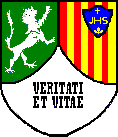 COORDENAÇÃO GERAL DE PESQUISACOMITÊ CIENTÍFICO DE PESQUISA - CCPResolução Nº 004/2003 - CONSEPE, 06 de agosto de 2003Roteiro e Orientação para Elaboração de RELATÓRIO FINAL dePROJETO DE PESQUISA(PAPEL: A4; FONTE: ARIAL; TAMANHO: 10; ESPAÇAMENTO ENTRE LINHAS: SIMPLES; ALINHAMENTO: JUSTIFICADO; MARGENS: 2,5 cm; Nº PÁGINAS:< 10)OBSERVAÇÃOO Relatório deverá ser entregue IMPRESSO e devidamente documentado (Xerox da capa e da 1ª folha de autoria da publicação realizada, sendo desnecessária a cópia da publicação completa).PERÍODO a que se refere o RELATÓRIO (mês / ano)PERÍODO a que se refere o RELATÓRIO (mês / ano)PERÍODO a que se refere o RELATÓRIO (mês / ano)PERÍODO a que se refere o RELATÓRIO (mês / ano)PERÍODO a que se refere o RELATÓRIO (mês / ano)PERÍODO a que se refere o RELATÓRIO (mês / ano)PERÍODO a que se refere o RELATÓRIO (mês / ano)_____/20___          a          _____/20________/20___          a          _____/20________/20___          a          _____/20________/20___          a          _____/20________/20___          a          _____/20________/20___          a          _____/20________/20___          a          _____/20________/20___          a          _____/20________/20___          a          _____/20___IDENTIFICAÇÃO DO PROJETOIDENTIFICAÇÃO DO PROJETOIDENTIFICAÇÃO DO PROJETOIDENTIFICAÇÃO DO PROJETOIDENTIFICAÇÃO DO PROJETOIDENTIFICAÇÃO DO PROJETOIDENTIFICAÇÃO DO PROJETOIDENTIFICAÇÃO DO PROJETOIDENTIFICAÇÃO DO PROJETOIDENTIFICAÇÃO DO PROJETOIDENTIFICAÇÃO DO PROJETOIDENTIFICAÇÃO DO PROJETOIDENTIFICAÇÃO DO PROJETOIDENTIFICAÇÃO DO PROJETOIDENTIFICAÇÃO DO PROJETOIDENTIFICAÇÃO DO PROJETOTÍTULOGRANDE ÁREA DO CONHECIMENTO DO CNPqGRANDE ÁREA DO CONHECIMENTO DO CNPqGRANDE ÁREA DO CONHECIMENTO DO CNPqÓRGÃO FINANCIADOR (quando se aplica)ÓRGÃO FINANCIADOR (quando se aplica)Nº Cadastro no BANCO DE DADOS da PesquisaNº Cadastro no BANCO DE DADOS da PesquisaNº Cadastro no BANCO DE DADOS da PesquisaNº Cadastro no BANCO DE DADOS da PesquisaNº Cadastro no BANCO DE DADOS da PesquisaNº Cadastro no BANCO DE DADOS da PesquisaCOORDENADORCOORDENADORCURSOCURSOCENTROCENTROIDENTIFICAÇÃO DA EQUIPE (reproduzir quando necessário)IDENTIFICAÇÃO DA EQUIPE (reproduzir quando necessário)IDENTIFICAÇÃO DA EQUIPE (reproduzir quando necessário)IDENTIFICAÇÃO DA EQUIPE (reproduzir quando necessário)IDENTIFICAÇÃO DA EQUIPE (reproduzir quando necessário)IDENTIFICAÇÃO DA EQUIPE (reproduzir quando necessário)IDENTIFICAÇÃO DA EQUIPE (reproduzir quando necessário)IDENTIFICAÇÃO DA EQUIPE (reproduzir quando necessário)IDENTIFICAÇÃO DA EQUIPE (reproduzir quando necessário)IDENTIFICAÇÃO DA EQUIPE (reproduzir quando necessário)IDENTIFICAÇÃO DA EQUIPE (reproduzir quando necessário)IDENTIFICAÇÃO DA EQUIPE (reproduzir quando necessário)IDENTIFICAÇÃO DA EQUIPE (reproduzir quando necessário)IDENTIFICAÇÃO DA EQUIPE (reproduzir quando necessário)IDENTIFICAÇÃO DA EQUIPE (reproduzir quando necessário)PESQUISADORPESQUISADORCURSOCURSOIESTÍTULO do SUBPROJETOTÍTULO do SUBPROJETOTÍTULO do SUBPROJETOTÍTULO do SUBPROJETONº Cadastro no BANCO DE DADOS da PesquisaNº Cadastro no BANCO DE DADOS da PesquisaNº Cadastro no BANCO DE DADOS da PesquisaNº Cadastro no BANCO DE DADOS da PesquisaNº Cadastro no BANCO DE DADOS da PesquisaASSUNTO / JUSTIFICATIVA / OBJETIVO(Relevâncias científica, acadêmica, contemporânea, operativa, humana, social, econômica, ...)RESULTADOS OBTIDOS QUANTO ÀS QUESTÕES CIENTÍFICAS RELACIONADAS ÀS METAS ATINGIDAS, contemplando, obrigatoriamente, os seguintes itens:Produção científica obtida pela pesquisa (Livros, Capítulos de Livros, Teses, Dissertações, Monografias, Artigos Científicos, Citações, Congressos, Publicações em Eventos, Patentes, outros).Apresentação e discussão sucinta dos principais resultados obtidos pelo Projeto de Pesquisa, deixando claro o avanço teórico, experimental ou prático.Formação de recursos humanos vinculados ao Projeto de Pesquisa e / ou Subprojetos (Trabalho de Conclusão de Curso (TCC), Estágios, Iniciação Científica (IC), Mestrados, Doutorados, outros).AVALIAÇÃO DO DESENVOLVIMENTO DA PESQUISA		Mostrar o percentual de avanço e as dificuldades encontradas no desenvolvimento do Projeto de Pesquisa e / ou Subprojetos.4.	RESULTADOS OBTIDOS QUANTO ÀS QUESTÕES ÉTICAS (quando se aplica), contemplando, obrigatoriamente, os seguintes itens:Cadastro no CEPData de aprovação pelo CEPBenefícios eticamente relevantes decorrentes da PesquisaAdversidades que possam ter causado prejuízo ético à Pesquisa e as providências tomadas